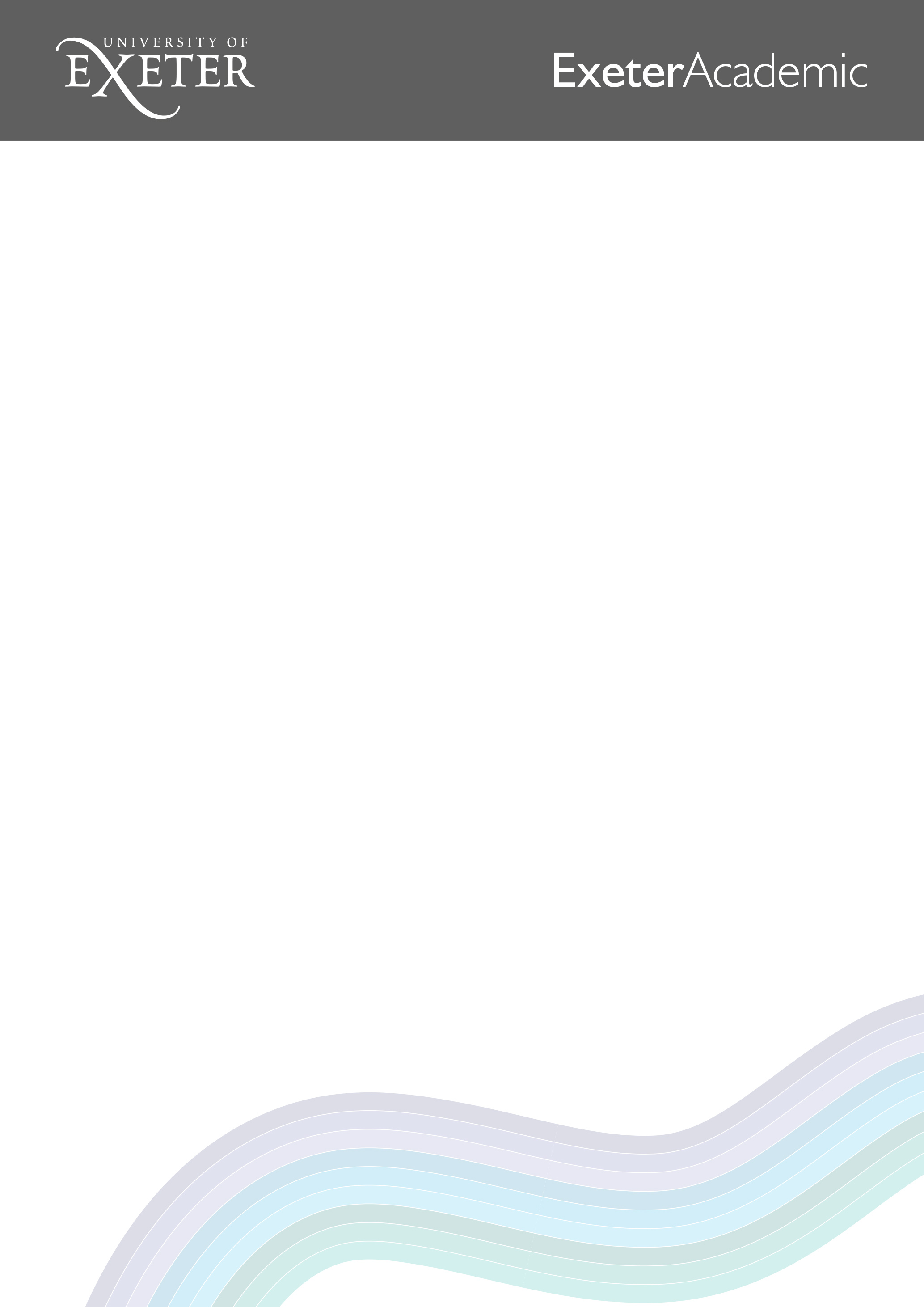 This form should be completed once the Progression process to Research Fellow has been read.Effective Date for Progression to Research Fellow, normally decisions should be taken to be effective from 1 August; if the progression/promotion is approved mid-year it will be effective from the 1st of the month following sign off by the Deputy PVC for the Faculty Review Panel decision. Effective salary point is: First point of Grade F, sp 32.


APPENDIX A: Role Profile grade EThe role profile indicates the expectations and responsibilities of staff at this level. This does not mean that they will be expected to do all of the listed activities all of the time, nor does it guarantee that they will be given the opportunity to do all of these activities, although it does mean that the University can expect / require a member of staff at that level to do any of these activities, with reasonable notification and support.Similarly, the role profile is not exhaustive, and a role holder may be required to undertake other duties of similar level and responsibility. In some roles and disciplines, some of the activities detailed below will be essential requirements of the role.APPENDIX B: Role profile grade FThis role profiles builds on the demands, level of competence and responsibility expected of staff in the same job family at Grade E level. The role profile indicates the expectations and responsibilities of staff at this level. This does not mean that they will be expected to do all of the listed activities all of the time, nor does it guarantee that they will be given the opportunity to do all of these activities, although it does mean that the University can expect/require a member of staff at that level to do any of these activities, with reasonable notification and support. Similarly, the role profile is not exhaustive, and a role holder may be required to undertake other duties of similar level and responsibility. In some roles and disciplines, some of the activities detailed below will be essential requirements of the role. Name of ResearcherName of ResearcherDepartmentDepartmentFacultyFacultyDate of AppointmentDate of AppointmentDD/MM/YYYYDD/MM/YYYYName of Supervisor/Principal InvestigatorName of Supervisor/Principal InvestigatorConfirmation of completion of mandatory trainingConfirmation of completion of mandatory trainingDate of last Performance Development Review Date of last Performance Development Review DD/MM/YYYY DD/MM/YYYY You must attach your CV – please confirm it has been updated prior to your submissionYou must attach your CV – please confirm it has been updated prior to your submissionYes/NoYes/NoFaculty submissionPersonal submissionRESEARCH CAREER PATH – FORMAL REVIEWSUPPORTING STATEMENT BY MEMBER OF STAFFRESEARCH CAREER PATH – FORMAL REVIEWSUPPORTING STATEMENT BY MEMBER OF STAFFPlease confirm how you meet the Grade E Role Profile (see appendix A)Please confirm how you meet the Grade E Role Profile (see appendix A)Summary of Grade F role profileEvidence that the role holder is satisfactorily fulfilling, or has the potential to fulfil, the requirements of a researcher at grade FTEACHING AND LEARNING SUPPORTTEACHING AND LEARNING SUPPORTAppointments at this level may be required to:Contribute to teaching and learning programmes in the Faculty;Supervise postgraduate research students.RESEARCH AND SCHOLARSHIPRESEARCH AND SCHOLARSHIPAppointments at this level may be required to:Develop research objectives, projects and proposals;Conduct individual or collaborative research projects;Identify sources of funding and contribute to the process of securing funds;Extend, transform and apply knowledge acquired from scholarship to research and appropriate external activities;Write or contribute to publications or disseminate research findings using media appropriate to the discipline;Make presentations at conferences or exhibit work in other appropriate events;Act as principal investigator on research projects.COMMUNICATIONCOMMUNICATIONAppointments at this level may be required to:Routinely communicate complex and conceptual ideas to those with limited knowledge as well as to peers using high level skills and a range of media.LIAISON AND NETWORKINGLIAISON AND NETWORKINGAppointments at this level may be required to:Collaborate actively within the Institution and externally to complete research projects and advance thinking;Participate in and develop external networks, for example to identify sources of funding, generate income, obtain consultancy projects, or build relationships for future activities.MANAGING PEOPLEMANAGING PEOPLEAppointments at this level may be required to:Mentor colleagues with less experience and advise on professional development;Coach and support colleagues in developing their research techniques;Supervise the work of others, for example in research teams or projects.TEAMWORKTEAMWORKAppointments at this level may be required to:Act as a team leader;Develop productive working relationships with other members of staff;Co-ordinate the work of colleagues to ensure equitable access to resources and facilities.PASTORAL CAREPASTORAL CAREPASTORAL CAREPASTORAL CAREAppointments at this level may be required to:Deal with standard problems and help colleagues resolve their concerns about progress in research.Appointments at this level may be required to:Deal with standard problems and help colleagues resolve their concerns about progress in research.INITIATIVE, PROBLEM SOLVING AND DECISION-MAKINGINITIATIVE, PROBLEM SOLVING AND DECISION-MAKINGINITIATIVE, PROBLEM SOLVING AND DECISION-MAKINGINITIATIVE, PROBLEM SOLVING AND DECISION-MAKINGAppointments at this level may be required to:Assess, interpret and evaluate outcomes of research;Develop new concepts and ideas to extend intellectual understanding;Resolve problems of meeting research objectives and deadlines;Develop ideas for generating income and promoting research area;Develop ideas for application of research outcomes;Decide on research programmes and methodologies, often in collaboration with colleagues and sometimes subject to the approval of the head of the research programme on fundamental issues.Appointments at this level may be required to:Assess, interpret and evaluate outcomes of research;Develop new concepts and ideas to extend intellectual understanding;Resolve problems of meeting research objectives and deadlines;Develop ideas for generating income and promoting research area;Develop ideas for application of research outcomes;Decide on research programmes and methodologies, often in collaboration with colleagues and sometimes subject to the approval of the head of the research programme on fundamental issues.PLANNING AND MANAGING RESOURCESPLANNING AND MANAGING RESOURCESPLANNING AND MANAGING RESOURCESPLANNING AND MANAGING RESOURCESAppointments at this level may be required to:Plan, co-ordinate and implement research programmes;Manage the use of research resources and ensure that effective use is made of them;Manage research budgets;Help to plan and implement commercial and consultancy activities;Plan and manage own consultancy assignments.Appointments at this level may be required to:Plan, co-ordinate and implement research programmes;Manage the use of research resources and ensure that effective use is made of them;Manage research budgets;Help to plan and implement commercial and consultancy activities;Plan and manage own consultancy assignments.SENSORY, PHYSICAL AND EMOTIONAL DEMANDSSENSORY, PHYSICAL AND EMOTIONAL DEMANDSSENSORY, PHYSICAL AND EMOTIONAL DEMANDSSENSORY, PHYSICAL AND EMOTIONAL DEMANDSAppointments at this level may be required to:Balance the pressures of research and administrative demands and competing deadlines.Appointments at this level may be required to:Balance the pressures of research and administrative demands and competing deadlines.WORK ENVIRONMENTWORK ENVIRONMENTWORK ENVIRONMENTWORK ENVIRONMENTAppointments at this level may be required to:Be aware of the risks in the work environment and their potential impact on their own work and that of others;Depending on area of work (eg laboratories, workshops, studios) take responsibility for conducting risk assessments, and take responsibility for the health and safety of others and reducing hazards.Appointments at this level may be required to:Be aware of the risks in the work environment and their potential impact on their own work and that of others;Depending on area of work (eg laboratories, workshops, studios) take responsibility for conducting risk assessments, and take responsibility for the health and safety of others and reducing hazards.EXPERTISEEXPERTISEEXPERTISEEXPERTISEAppointments at this level may be required to:Be a nationally recognised authority in the subject area;Possess sufficient specialist knowledge in the discipline to develop research programmes and methodologies.Appointments at this level may be required to:Be a nationally recognised authority in the subject area;Possess sufficient specialist knowledge in the discipline to develop research programmes and methodologies.KEY ACHIEVEMENTSKEY ACHIEVEMENTSKEY ACHIEVEMENTSKEY ACHIEVEMENTSPlease summarise key achievements since you were confirmed in post or your last promotion.Please summarise key achievements since you were confirmed in post or your last promotion.ADDITIONAL INFORMATIONADDITIONAL INFORMATIONADDITIONAL INFORMATIONADDITIONAL INFORMATIONThis section can be used to provide additional information relating to your achievements during your probation or since your last promotion.   This can include:(1) Any mitigation factors/details relating to your ability to fully achieve your targets e.g. maternity/parental leave.(2) Confirmation of other contributions you have made not defined elsewhere on this form. (3) How your plans and achievements changed as a consequence of Covid-19.This section can be used to provide additional information relating to your achievements during your probation or since your last promotion.   This can include:(1) Any mitigation factors/details relating to your ability to fully achieve your targets e.g. maternity/parental leave.(2) Confirmation of other contributions you have made not defined elsewhere on this form. (3) How your plans and achievements changed as a consequence of Covid-19.SignatureMember of StaffDate:RESEARCH CAREER PATH – FORMAL REVIEWSTATEMENT BY FACULTY DEPUTY PVCRESEARCH CAREER PATH – FORMAL REVIEWSTATEMENT BY FACULTY DEPUTY PVCThe criteria for progression to Research Fellow requires staff to be fully meeting the requirements of the grade E profile and demonstrating a potential to undertake a grade F role. It is not necessary for a member of staff to be undertaking all of the duties in the grade F role profile (see link or appendix for the role profile) before they progress to that grade. Similarly, account should only be taken of the range of activities which the member of staff is expected to undertake in their role. The Deputy PVC should complete this section providing their assessment of the competence and performance of the GRA/PRA against the role profile for Research fellow (appendix B). The criteria for progression to Research Fellow requires staff to be fully meeting the requirements of the grade E profile and demonstrating a potential to undertake a grade F role. It is not necessary for a member of staff to be undertaking all of the duties in the grade F role profile (see link or appendix for the role profile) before they progress to that grade. Similarly, account should only be taken of the range of activities which the member of staff is expected to undertake in their role. The Deputy PVC should complete this section providing their assessment of the competence and performance of the GRA/PRA against the role profile for Research fellow (appendix B). Write a summary using evidence of how the member of staff is meeting the requirements of grade E role profile and an assessment of performance of ability to meet the requirement of the role profile for research fellow grade F as set out in appendices A and B.Write a summary using evidence of how the member of staff is meeting the requirements of grade E role profile and an assessment of performance of ability to meet the requirement of the role profile for research fellow grade F as set out in appendices A and B.DPVC RECOMMENDATIONDPVC RECOMMENDATIONConfirmation that the employee meets the criteria for Grade E: Yes/No (delete as appropriate).Confirmation that the employee demonstrates potential/meets criteria for Grade F: Yes/No (delete as appropriate).DPVC recommendation: supported/not supported (delete as appropriate).If not supported then include details of the recommendation being made by Deputy PVC:Confirmation that the employee meets the criteria for Grade E: Yes/No (delete as appropriate).Confirmation that the employee demonstrates potential/meets criteria for Grade F: Yes/No (delete as appropriate).DPVC recommendation: supported/not supported (delete as appropriate).If not supported then include details of the recommendation being made by Deputy PVC:DPVC signature:Date:Supervisor/ Principal Investigator signature:Date:I confirm that I have seen this report and had the opportunity to comment on it:I confirm that I have seen this report and had the opportunity to comment on it:Member of staff:Date:TEACHING AND LEARNING SUPPORTAppointments at this level may be required to:	Contribute to teaching.Be involved in the assessment of student knowledge and assist in the supervision of student projects.Assist in the development of student research skills.RESEARCH AND SCHOLARSHIPAppointments at this level may be required to: Undertake research as appropriate to the field of study.		Translate knowledge of advances in the subject area into research activity.Write up research work for publication.Continually update knowledge and understanding in field or specialism and develop skills.Develop research objectives and proposals for own or joint research.Make presentations at national and international conferences and similar events.COMMUNICATIONAppointments at this level may be required to: Write up results of own research.Contribute to the production of research reports and publications.Present information on research progress and outcomes to bodies supervising research, eg steering groups.Prepare papers for steering groups and other bodies.Deal with routine communication using a range of media.Communicate complex information, orally, in writing and electronically.Prepare proposals and applications to external bodies, eg for funding and contractual purposes.Communicate material of a specialist or highly technical nature.LIAISON AND NETWORKINGAppointments at this level may be required to: Liaise with colleagues and students.Build  internal  contacts  and  participate  in  internal  networks  for  the  exchange  of  information  and  to  form relationships for future collaboration.Join external networks to share information and identify potential sources of funds.MANAGING PEOPLEAppointments at this level may be required to: Provide guidance as required to support staff and any students who may be assisting with the research.Manage own research and administrative activitiesTEAMWORKAppointments at this level may be required to: Actively participate as a member of a research team.Attend and contribute to relevant meetings.Work with colleagues on joint projects, as requiredCollaborate with academic colleagues on areas of shared research interest.PASTORAL CAREAppointments at this level may be required to: Show consideration to others.INITIATIVE, PROBLEM SOLVING AND DECISION-MAKINGAppointments at this level may be required to: Make use of standard research techniques and methods.Deal with problems which may affect the achievement of research objectives and deadlinesContribute to decisions affecting the work of the team.Analyse and interpret the results of own research and generate original ideas based on outcomes.Use new research techniques and methods.Use initiative and creativity to identify areas for research, develop new research methods and extend the research portfolio.Use creativity to analyse and interpret research data and draw conclusions on the outcomes.Contribute to collaborative decision making with colleagues in areas of research.PLANNING AND MANAGING RESOURCESAppointments at this level may be required to: Plan and manage own research activity in collaboration with others.Contribute to the planning of research projects.Use research resources, laboratories and workshops as appropriate.Monitor research budgets.SENSORY, PHYSICAL AND EMOTIONAL DEMANDSAppointments at this level may be required to: Exercise sensory and physical demands varying from relatively light to a high level depending on the discipline and the type of work.Carry out tasks that require the learning of certain skills.Balance the competing pressures of research and administrative demands and deadlines.WORK ENVIRONMENTAppointments at this level may be required to:Be aware of the risks in the work environment and their potential impact on their own work and that of others.Depending  on  area  of  work  (eg  laboratories,  workshops,  studios)  take  responsibility  for  conducting  risk assessments, and take responsibility for the health and safety of others and reducing hazards.EXPERTISEAppointments at this level may be required to:Possess sufficient knowledge in the discipline and of research methods and techniques to work within established research programmes.Engage in continuous professional development.Understand equal opportunity issues as they may impact on areas of research content.TEACHING AND LEARNING SUPPORTAppointments at this level may be required to: Contribute to teaching and learning programmes in the Faculty.Supervise postgraduate research students.RESEARCH AND SCHOLARSHIPAppointments at this level may be required to: Develop research objectives, projects and proposals.Conduct individual or collaborative research projects.Identify sources of funding and contribute to the process of securing funds.Extend, transform and apply knowledge acquired from scholarship to research and appropriate external activities.Write or contribute to publications or disseminate research findings using media appropriate to the discipline.Make presentations at conferences or exhibit work in other appropriate events.Act as principal investigator on research projects.COMMUNICATIONAppointments at this level may be required to: Routinely communicate complex and conceptual ideas to those with limited knowledge as well as to peers using high level skills and a range of media.LIAISON AND NETWORKINGAppointments at this level may be required to: Collaborate actively within the Institution and externally to complete research projects and advance thinking.Participate in and develop external networks, for example to identify sources of funding, generate income, obtain consultancy projects, or build relationships for future activities.MANAGING PEOPLEAppointments at this level may be required to: Mentor colleagues with less experience and advise on professional development.Coach and support colleagues in developing their research techniques.Supervise the work of others, for example in research teams or projects.TEAMWORKAppointments at this level may be required to: Act as a team leader.Develop productive working relationships with other members of staff.Coordinate the work of colleagues to ensure equitable access to resources and facilities.PASTORAL CAREAppointments at this level may be required to: Deal with standard problems and help colleagues resolve their concerns about progress in research.INITIATIVE, PROBLEM SOLVING AND DECISION-MAKINGAppointments at this level may be required to: Assess, interpret and evaluate outcomes of research.Develop new concepts and ideas to extend intellectual understanding.Resolve problems of meeting research objectives and deadlines.Develop ideas for generating income and promoting research area.Develop ideas for application of research outcomesDecide on research programmes and methodologies, often in collaboration with colleagues and sometimes subject to the approval of the head of the research programme on fundamental issues.PLANNING AND MANAGING RESOURCESAppointments at this level may be required to: Plan, co-ordinate and implement research programmes.Manage the use of research resources and ensure that effective use is made of them.Manage research budgets.Help to plan and implement commercial and consultancy activities.Plan and manage own consultancy assignments.SENSORY, PHYSICAL AND EMOTIONAL DEMANDSAppointments at this level may be required to:Balance the pressures of research and administrative demands and competing deadlines.WORK ENVIRONMENTBe aware of the risks in the work environment and their potential impact on their own work and that of others.Depending on area of work (eg laboratories, workshops, studios) take responsibility for conducting risk assessments, and take responsibility for the health and safety of others and reducing hazards.(Like all the elements, this builds on the demands in the profiles at lower levels. In this case there is no additional demand from Grade E level.) EXPERTISEAppointments at this level may be required to:Be a nationally recognised authority in the subject area.Possess sufficient specialist knowledge in the discipline to develop research programmes and methodologies.